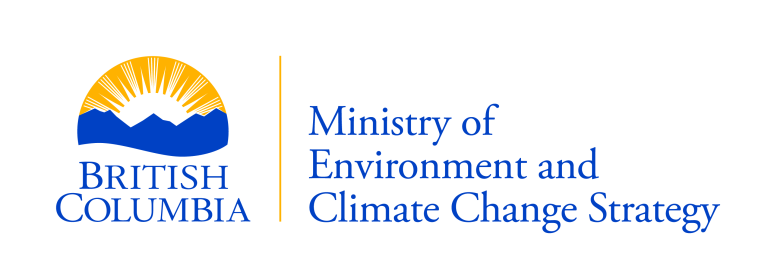 Land Use / OccupancyManagement PlanHOW TO USE THIS FORMThis is a fillable form. You can type your information into this form and upload it to your electronic application:1) Download and Save the form to your computer. 2) Fill out the form by typing in your information.3) Save the form and upload it to the Virtual FrontCounter BC application system. The system can be accessed from the FrontCounter BC website at the following address: https://portal.nrs.gov.bc.ca/web/client/-/land-use-occupancy-parks-use-permit HOW TO USE THIS FORMThis is a fillable form. You can type your information into this form and upload it to your electronic application:1) Download and Save the form to your computer. 2) Fill out the form by typing in your information.3) Save the form and upload it to the Virtual FrontCounter BC application system. The system can be accessed from the FrontCounter BC website at the following address: https://portal.nrs.gov.bc.ca/web/client/-/land-use-occupancy-parks-use-permit DETAILED PROPOSALDETAILED PROPOSALAll questions below must be completed. If you require additional information to answer any of the questions you may be required to contact an Area Supervisor prior to submitting the application.  Area Supervisors are the BC Parks staff responsible for particular parks.  Contact information for BC Parks’ regional offices can be found on BC Parks’ website at the following address:  http://www.env.gov.bc.ca/bcparks/permits/.All questions below must be completed. If you require additional information to answer any of the questions you may be required to contact an Area Supervisor prior to submitting the application.  Area Supervisors are the BC Parks staff responsible for particular parks.  Contact information for BC Parks’ regional offices can be found on BC Parks’ website at the following address:  http://www.env.gov.bc.ca/bcparks/permits/.PurposePurposeDescribe the nature of your proposed use:Describe the nature of your proposed use:Use or Construction of ImprovementsUse or Construction of ImprovementsAre you proposing to use any existing park-owned and maintained facilities such as campgrounds, parking lots, picnic shelters, backcountry campsites or trails?  Yes   NoIf ‘yes’, please:List the location/name of the facilities you are proposing to use, including (if applicable) the size of any structures (in m2): Described what you will be using these facilities for: Are you proposing to use any improvements (such as cabins, docks, shelters or other fixtures) that are owned by you and are located in the park?  Yes   NoIf ‘yes’, please :Indicate the exact location (using UTM coordinates) and size of the improvements or tent sites, and if applicable the name (e.g. XYZ Lodge or ABC Adventures Base Camp). Described what you will be using these facilities for: Are you planning to conduct any maintenance or repairs that will require disturbance to the ground or transport and storage of any materials or equipment in the park? Yes   NoIf ‘yes’, please: Provide a description of any activities that could cause disturbance to park values including ground, water, or vegetation, and any measure you propose to prevent negative impacts to park values. Describe the nature of the maintenance or repairs: Are you proposing to use, construct or repair any improvements (such as cabins, docks, shelters, utility lines, etc.)? Yes   NoIf ‘Yes’, please indicate:The proposed intent and use of the improvements (personal use, transportation, communication, municipal, etc.). The proposed location (using UTM coordinates), description and size of the improvements.  Whether the improvements will be temporary or permanent (single season vs fixed to the ground).  The type of equipment that will be used during construction. The proposed construction schedule and any transport and storage of materials or equipment in the park. Are you proposing to use any existing park-owned and maintained facilities such as campgrounds, parking lots, picnic shelters, backcountry campsites or trails?  Yes   NoIf ‘yes’, please:List the location/name of the facilities you are proposing to use, including (if applicable) the size of any structures (in m2): Described what you will be using these facilities for: Are you proposing to use any improvements (such as cabins, docks, shelters or other fixtures) that are owned by you and are located in the park?  Yes   NoIf ‘yes’, please :Indicate the exact location (using UTM coordinates) and size of the improvements or tent sites, and if applicable the name (e.g. XYZ Lodge or ABC Adventures Base Camp). Described what you will be using these facilities for: Are you planning to conduct any maintenance or repairs that will require disturbance to the ground or transport and storage of any materials or equipment in the park? Yes   NoIf ‘yes’, please: Provide a description of any activities that could cause disturbance to park values including ground, water, or vegetation, and any measure you propose to prevent negative impacts to park values. Describe the nature of the maintenance or repairs: Are you proposing to use, construct or repair any improvements (such as cabins, docks, shelters, utility lines, etc.)? Yes   NoIf ‘Yes’, please indicate:The proposed intent and use of the improvements (personal use, transportation, communication, municipal, etc.). The proposed location (using UTM coordinates), description and size of the improvements.  Whether the improvements will be temporary or permanent (single season vs fixed to the ground).  The type of equipment that will be used during construction. The proposed construction schedule and any transport and storage of materials or equipment in the park. Transportation and AccessTransportation and AccessDescribe the proposed type of transportation and access route to the site(s).What impacts, if any, are expected from the proposed transportation and access to the site?How will those impacts be mitigated? Describe the proposed type of transportation and access route to the site(s).What impacts, if any, are expected from the proposed transportation and access to the site?How will those impacts be mitigated? ImpactsImpactsDescribe expected or potential impacts on the park’ environmental, cultural, recreational values changes including, but not limited to:Habitat for vegetation and wildlife, particularly listed species or species at risk;Any watercourses or water bodies (diversions, flows, potential siltation, etc.)Special features such as unique geological formations;Access to the park, and the area of the park under consideration; Aesthetics and visual values;Cultural values, including traditional use of the area by First Nations;Park visitors and local communities, including public health and safety and recreational use or enjoyment of the park;Describe what actions will be taken to mitigate identified impacts on the park(s).Describe expected or potential impacts on the park’ environmental, cultural, recreational values changes including, but not limited to:Habitat for vegetation and wildlife, particularly listed species or species at risk;Any watercourses or water bodies (diversions, flows, potential siltation, etc.)Special features such as unique geological formations;Access to the park, and the area of the park under consideration; Aesthetics and visual values;Cultural values, including traditional use of the area by First Nations;Park visitors and local communities, including public health and safety and recreational use or enjoyment of the park;Describe what actions will be taken to mitigate identified impacts on the park(s).MapsMapsYou are required to submit the two following maps as part of your application to visually identify the area(s) of the park(s) you are proposing to use.General Location Map: A map of the individual protected land(s) within the application, drawn to 1:50 000 to 1:250 000 (or larger if required to encompass boundaries of permit area) scale that illustrates at a landscape level scale the general location of the area under application, including boundaries of the proposed permit area and major landmarks, travel/access routes; andPermit Area Map:  a more detailed map(s) of the proposed permit area(s) within each protected land, drawn to 1:20 000 to 1:50 000 scale showing the exact proposed boundaries of the permit area, including the area (in hectares) as well as any watercourses or other identifying features (trails, facilities, roads, etc.).  The permit area map must clearly identify the location of travel/access routes, and specific study/activity site(s).  If applicable, the location and construction description of any temporary facilities or the use of existing facilities within the permit area, as well as the location and size of all proposed improvements must also be included.If your operation proposes to use any existing, or to construct any new improvements, a detailed site map must also be submitted to the specifications listed below.Detailed Site Map: a site-level map at 1:1 000 to 1:5 000 scale must be submitted identifying the location of all improvements (buildings, structures, roads, power lines, fences, docks, etc.) in relation to the boundaries of the permit area.Using iMapBC, ONE map can be created depicting all areas and park(s) of your proposed activity. Specific iMap instructions for the creation of your permit map can be found here:  https://portal.nrs.gov.bc.ca/web/client/-/land-use-occupancy-parks-use-permit#what-you-needYour proposed general permit area (i.e. the total area you wish to use, if larger than a single point) can be depicted by creating a polygon (instructions included in tutorial).  Within that polygon, you can depict specific facilities, locations, trails, etc. by creating a point or line (instructions included in tutorial). Preferred format of digital map submissions is a shapefile, which can be created in iMap, using the BC Discovery Tool (Google Earth based), or your own GIS software. Geomark URLs or pdfs of digitally created maps are also acceptable. Any pdf map must include a north arrow and scale bar. Maps that do not meet these standards may not be accepted.You are required to submit the two following maps as part of your application to visually identify the area(s) of the park(s) you are proposing to use.General Location Map: A map of the individual protected land(s) within the application, drawn to 1:50 000 to 1:250 000 (or larger if required to encompass boundaries of permit area) scale that illustrates at a landscape level scale the general location of the area under application, including boundaries of the proposed permit area and major landmarks, travel/access routes; andPermit Area Map:  a more detailed map(s) of the proposed permit area(s) within each protected land, drawn to 1:20 000 to 1:50 000 scale showing the exact proposed boundaries of the permit area, including the area (in hectares) as well as any watercourses or other identifying features (trails, facilities, roads, etc.).  The permit area map must clearly identify the location of travel/access routes, and specific study/activity site(s).  If applicable, the location and construction description of any temporary facilities or the use of existing facilities within the permit area, as well as the location and size of all proposed improvements must also be included.If your operation proposes to use any existing, or to construct any new improvements, a detailed site map must also be submitted to the specifications listed below.Detailed Site Map: a site-level map at 1:1 000 to 1:5 000 scale must be submitted identifying the location of all improvements (buildings, structures, roads, power lines, fences, docks, etc.) in relation to the boundaries of the permit area.Using iMapBC, ONE map can be created depicting all areas and park(s) of your proposed activity. Specific iMap instructions for the creation of your permit map can be found here:  https://portal.nrs.gov.bc.ca/web/client/-/land-use-occupancy-parks-use-permit#what-you-needYour proposed general permit area (i.e. the total area you wish to use, if larger than a single point) can be depicted by creating a polygon (instructions included in tutorial).  Within that polygon, you can depict specific facilities, locations, trails, etc. by creating a point or line (instructions included in tutorial). Preferred format of digital map submissions is a shapefile, which can be created in iMap, using the BC Discovery Tool (Google Earth based), or your own GIS software. Geomark URLs or pdfs of digitally created maps are also acceptable. Any pdf map must include a north arrow and scale bar. Maps that do not meet these standards may not be accepted.